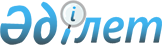 О переименовании улицы села Аса Асинского аульного округаРешение акима Асинского аульного округа Жамбылского района Жамбылской области от 12 февраля 2015 года №16. Зарегистрировано Департаментом юстиции Жамбылской области 11 марта 2015 года № 2561       Примечание РЦПИ.

       В тексте документа сохранена пунктуация и орфография оригинала.

      В соответствии со статьей 35 Закона Республики Казахстан от 23 января 2001 года "О местном государственном управлении и самоуправлении в Республике Казахстан", подпункта 4) статьи 14 Закона Республики Казахстан от 8 декабря 1993 года "Об административно-территориальном устройстве Республики Казахстан" и с учетом мнения населения соответствующей территории, аким аульного округа РЕШИЛ:

      1.  Переименовать улицу Байтерек-2 села Аса Асинского аульного округа на Мукагали Макатаева. 

      2.  Контроль за исполнением настоящего решения возложить на заместителя акима Асинского аульного округа Е. Бозымбекова.

      3.  Настоящее решение вступает в силу со дня государственной регистрации в органах юстиции и вводится в действие по истечении десяти календарных дней после его первого официального опубликования.


					© 2012. РГП на ПХВ «Институт законодательства и правовой информации Республики Казахстан» Министерства юстиции Республики Казахстан
				
      Аким Асинского аульного округа

Б. Калшымбетов 
